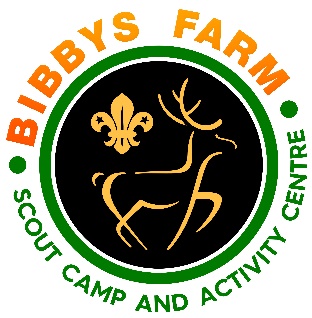 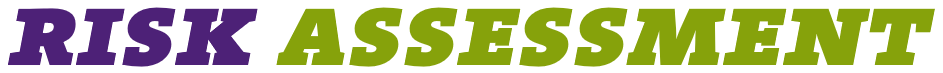 SplatapultHazardAt RiskControl MeasuresSeverityLikelihoodRatingFurther ActionTransfer of infectious diseases such as COVID-19. Norovirus etcAllPPE such as masks and visors available upon request. Cleaning kits containing sanitising spray, paper wipes and hand gel available upon request.Usage of above voluntary unless high rates when our procedures will require their use.3Low – 2High - 369Adequately ControlledMisuse of equipmentAllInstruction given and understood by participants before the activity takes place.Activity supervised at all times by competent person to ensure that the rules are complied with.213Adequately ControlledImpact from PaintballsAllInstruction given and understood by participants before the activity takes place. Competent person ensure that the rules are complied with. 123Adequately ControlledGeneralAllCatapult will be checked for safety before any use.Paintballs will only be offered to catapult when the shooter is in position to shoot.Paintballs shall only be loosed when aimed at the target and the target area is clear. Nets to catch paintballs where appropriate224Adequately ControlledPaintball ingestionAllFood Safe biodegradable paintballs to be used (supplied by site) participants to be told not to eat and wash hands after213Adequately ControlledHorseplayAllActivity supervised at all times, group to supply leader/adult to supervise group behaviour.212Adequately ControlledUnauthorised useAllAll activity supervised at all times.When not in use then the equipment is secured.212Adequately ControlledBack fire of Paint ballAllClear instructions given.Goggles to be worn Participants supervised at all times.123Adequately ControlledSlips, trips & fallsAllArea checked for hazards and a visual check made by the leader in charge (competent person) at the beginning of the session.224Adequately ControlledEquipment FailureAllEquipment checked before use and regularly inspected and maintained.224Adequately ControlledChecking equipmentStaffVisual inspection completed before use to ensure safe operation ANY Fault found quarantine item report and label.122Adequately ControlledWeatherAllDynamic risk assessment conducted prior to activities start and continuously throughout the day.Targets sited nearer to shooters to reduce effect of wind.Stop the activity if weather conditions pose a risk i.e. strong wind / thunderstorm etc.122Adequately Controlled